GRADE LEVELSSuggested for grades 3 and upModifications and scaffolding can provide a more challenging and engaging version for older studentsSKILLS ADDRESSEDNarrative, creative, and non-fiction writingBuilding connections between topics and materialsCommunicating a meaning clearly verbally and through written textUsing interdisciplinary approaches towards a project for a holistic and thoughtful productCURRICULUM STANDARDSArts3,4,5,6.V.1 Use the language of visual arts to communicate effectively.4,5,6.V.3 Create art using a variety of tools, media, and processes, safely and appropriately.4,5,6.CX.2 Understand the interdisciplinary connections and life applications of the visual arts.4,5,6.CR.1 Use critical analysis to generate responses to a variety of prompts.ELARWriting Standards3,4,5,6.2 Write to share information supported by details.W.3.5 Conduct short research projects that build knowledge about a topic.W.4.5 Gather information about a topic from two or more sources for a research project.W.5.5 Conduct short research projects that uses several sources to build knowledge through investigation of different aspects of a topic.W.6.6 Gather information from multiple print and digital sources that relates to a given topic.Speaking and Listening StandardsSL 3,4.4 Report on a topic or text, tell a story, or recount an experience in an organized manner, using appropriate facts and relevant, descriptive details to support main ideas or themes; adjust speech as appropriate to formal and informal discourse.SL.5.4 Report on a topic or text or present an opinion, sequencing ideas logically and using appropriate facts and relevant, descriptive details to support main ideas or themes; adapt speech to a variety of contexts and tasks.SL.6.4 Communicate findings including descriptions, facts, or details related to main idea or theme.SL. 5-6.5 Include multimedia components and visual displays in presentations to clarify information.VOCABULARYMuseum: A building where interesting and important artifacts (items or objects) of history, science, art, and culture are stored and exhibited to the public.Exhibit: An organized presentation and display of artifacts and ideas.Curator: A person in charge of museum artifacts, collections, and exhibits.Narrative: A series of related events, experiences, and information that together tell a ‘story’, nonfiction or fiction.CROSS-CURRICULAR APPLICATIONSArt: Use different artistic techniques or mediums when designing and presenting your exhibit, such as the use of collage, sculpting a diorama, pastels or watercolors, or charcoal drawing and shading.History: Research the three items and show that you understand their meaning, use, and significance in the item text.Mathematics: You have a budget of $500 for this exhibit. Assign a price to each text panel printed, the use of certain colors for designing, and the purchasing of different kinds of display stands (various case shapes, sizes, and materials). Foreign Language: Write bilingual text for your introductory panel and individual items.ACTIVITYThe following pages contain information that can be printed and used in the classroom or presented in person, depending on whether Museum staff is leading the activity (on-or off-site) or if the teacher is modifying the activity for their own purposes.If led by Museum staff, the staff member will talk through the background information and present 3-4 collection items for the students to create exhibits about. Students will closely examine these items (but not touch, unless instructed by Museum staff), before writing their own text and drawing their exhibit design. As a whole group, pages 4-6 containing background information can be read and/or discussed. In small groups, students complete pages 7-8. When finished, they can present their exhibit to the class!Alternatively, see pages 9-16 for photographs of various items that could be used if this lesson is done virtually and/or without Museum staff.MODIFICATIONSCreate dioramas of the exhibit, using paper drawings, clay models, or other found objects to represent the collection objectsUse objects found at home or around the school as the itemsStudents can work alone instead of in groupsStudents can dictate text to a teacher or helper Students may type instead of handwrite their textStudents may create a digital version of their artistic rendition, for example with PowerPoint or even in MinecraftA curator is a person who works for a Museum or other cultural place. There are many people that work at museums, from educators and guest helpers to finance managers or building operators. But the curator is usually in charge of taking care of the collections and designing and presenting exhibits. The collections are all of the artifacts, important objects and documents that the Museum has on display or in storage. The exhibits are displays that present the artifacts to guests. Curators often have a chance to choose special artifacts that they think guests will find interesting. But, there is not always something interesting about just an old shoe, for example. It is the curator’s job to do research, write text, and design fancy presentations in order to make that old shoe super duper interesting, and teach guests about why it is interesting or important.Curators and Museums are very important to the community. They are people and places that take care of interesting and important things that tell the story of humans from the past and even of today. Museums make you think about life in ways you may never have thought about before, and are places where you can learn about new things. By taking care of, and exhibiting, these artifacts, Museums hope to save objects and ideas for as long as they can, so that someday people hundreds of years in the future can still be learning about and enjoying them.Step 1: Choose your items!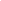 Exhibits show all sorts of things, big and small, flat and three dimensional, old or even new. What matters is that the things are interesting, or have an interesting story to tell. After a curator has chosen their artifacts, the items or objects that they will display, they have to come up with a way to tell that story.Step 2: What’s my narrative?First they develop their overall narrative- a story that the items can tell. Here are some examples:Step 3: Title Time!After the curator has chosen their narrative, they come up with a catchy title for the exhibit:Step 4: Introductory TextOnce the curator has decided on their narrative and exhibit title, they write introductory text. Introductory text tells the visitors what the story is, and what the exhibit is about. This text is usually only one paragraph long. It is printed out in large letters, and hung at the very beginning of the exhibit. This way, people can read what the exhibit is about before they enter and explore the exhibit space. Introductory text can be anywhere from one sentence to a couple paragraphs long, depending on how complicated the narrative is. Here are some examples:Step 5: Item LabelsNext, each item in the exhibit needs a sentence to describe what it is and how it fits into the narrative, or tells the story. These are called item labels, and usually each piece has its own label. Item labels are usually only one or two sentences long.Step 6: Design and style!When the curator has chosen their items, decided on a narrative, and written the text, they then have to decide how the exhibit will look.Where and how will the items be displayed? Together, or in different cases? Will the items be placed on top of a box, or lay flat?What sort of colors will be used on the walls, the cases, and for the text?What font will the text be written with?Will there be any special lighting or sound effects and music?What about using interesting designs, like stickers on the floor or large photographs on the walls?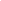 Narrative Planning and Text Writing: You must use the provided items to curate your own exhibit! The questions below will help guide you through the curating process.What is the narrative/story that these items will be telling? What is our exhibit about?What is our exhibit title?Write 2-3 sentences of introductory text that tells the overall story of your exhibit which guests would read as they enter your exhibitWrite 1-2 sentences describing each item and how it connects with and tells the overall storyFirst Item:Second Item:Third Item:Exhibit Design Now it’s time to create an artistic design of your exhibit! Write your exhibit title on the top of your page (you can make it as fancy as you would like!)Write your introductory text somewhere on the page, perhaps on the top, bottom, or along the sides of the paperDraw your three items in the way you would like them to be displayed (don’t be afraid to get creative--sometimes curators will even hang their items from the ceilings!)Write the item text under, beside, or near each itemFeel free to draw any interesting details, like wall or floor decorations, or to show if you have special lights, music, or videos playingORANGE COUNTY HISTORICAL MUSEUM ITEMSHere are photographs of some of the Museum collection items that could be used for this activity if done off-site and/or without Museum staff. Each item here has a short description; however, it is not necessary for students to know what each item is, as this could result in more interesting projects and thought processes!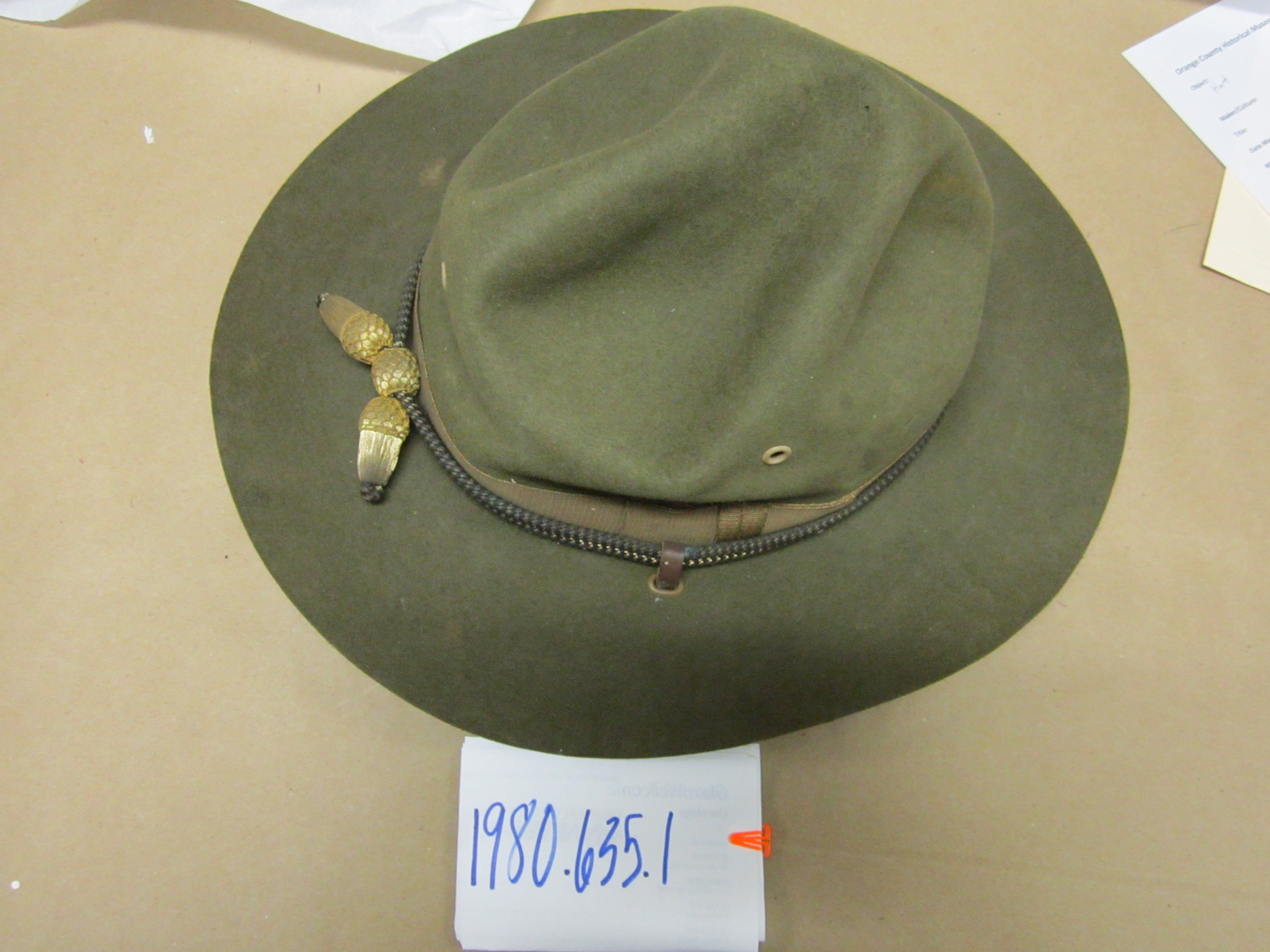 World War 1 Officer Hat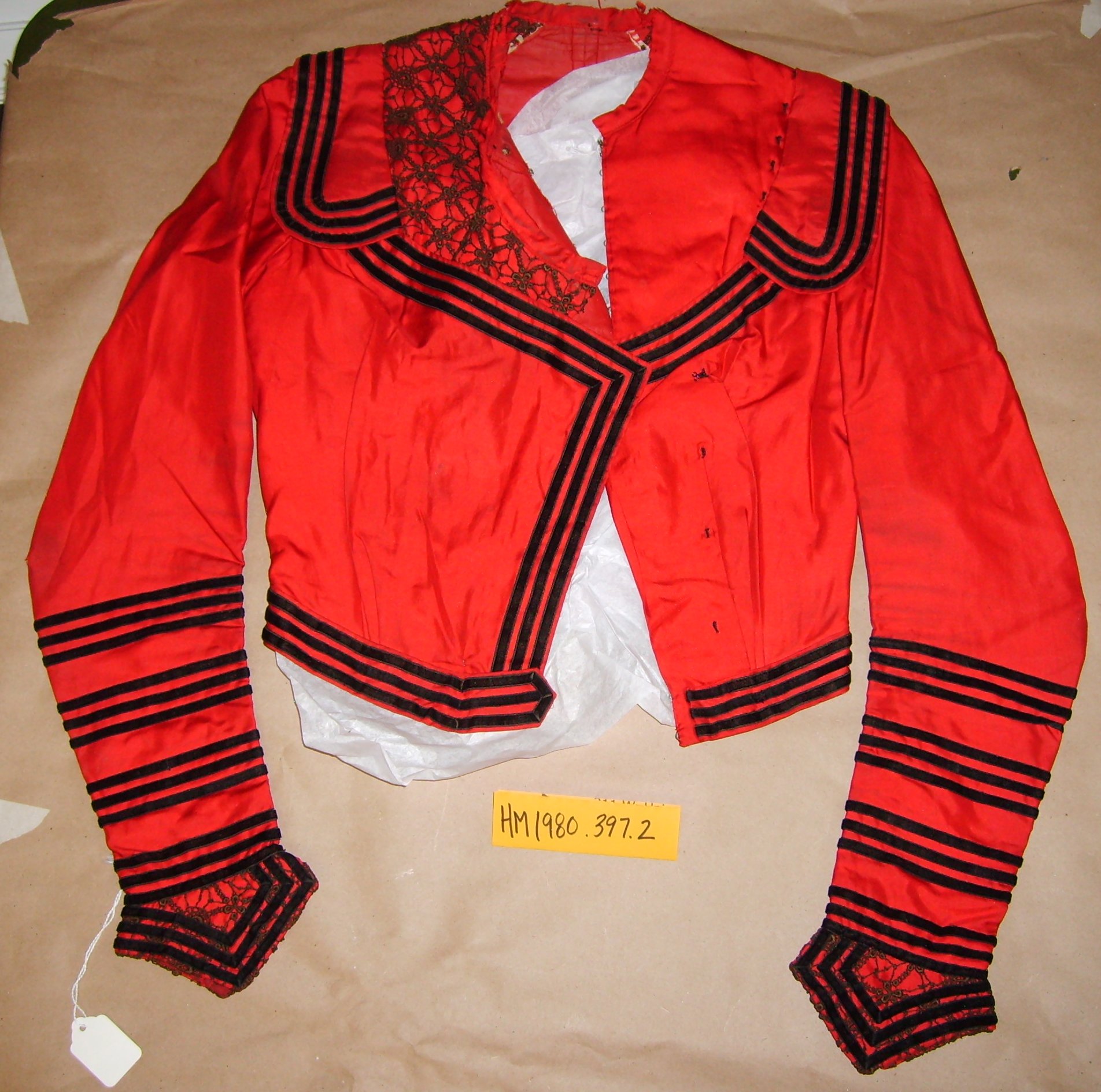 Red silk blouse, c. 1870-1900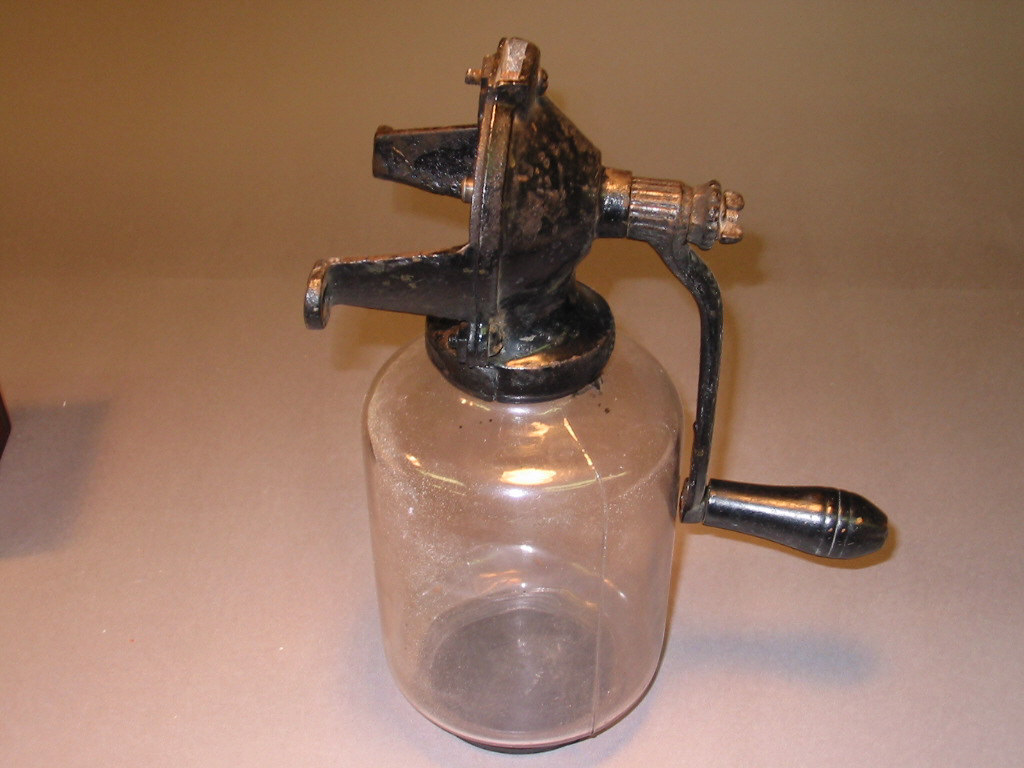 Apple butter stirrer (missing a cog)Corner chair, 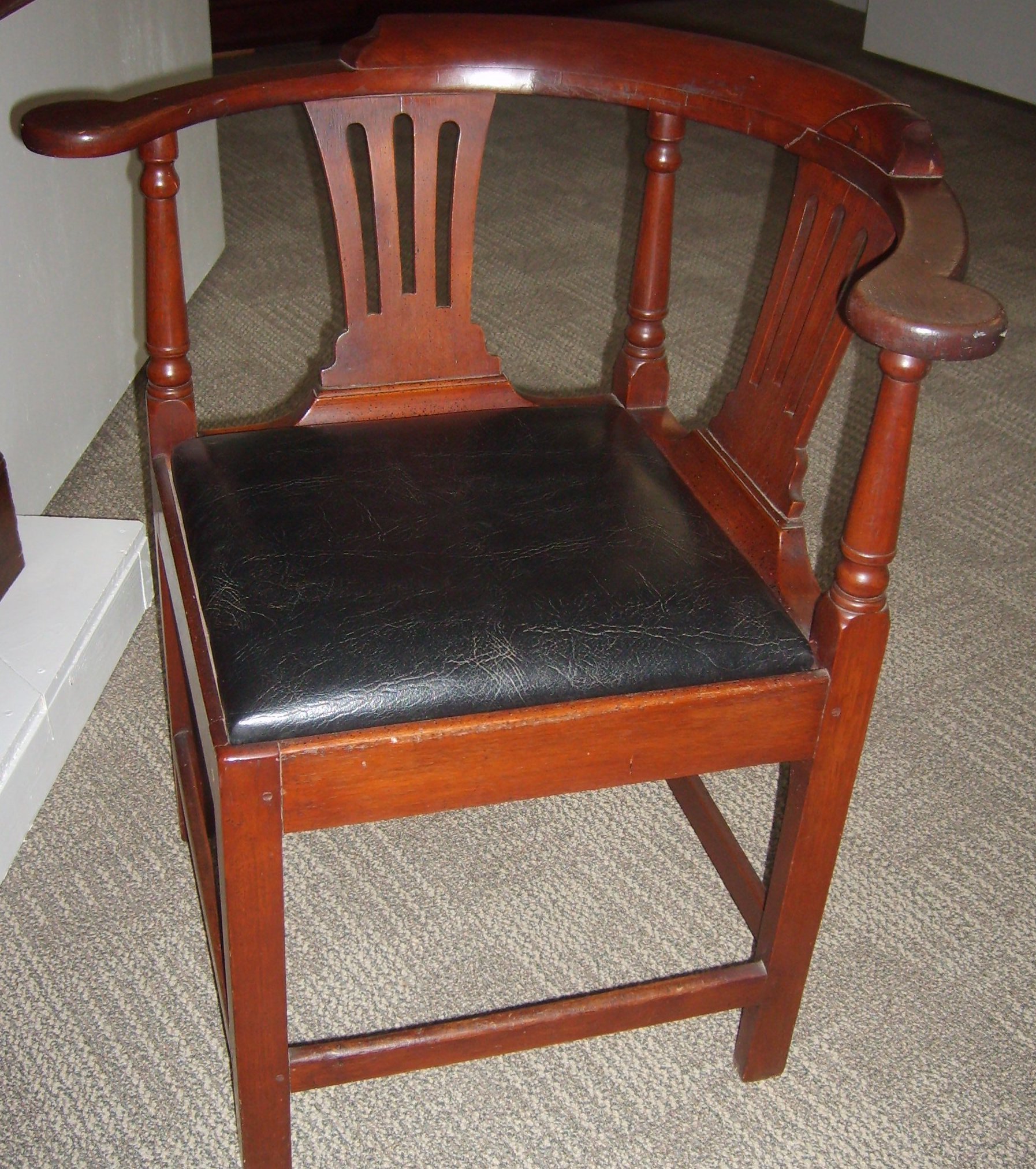 c. 1740-1770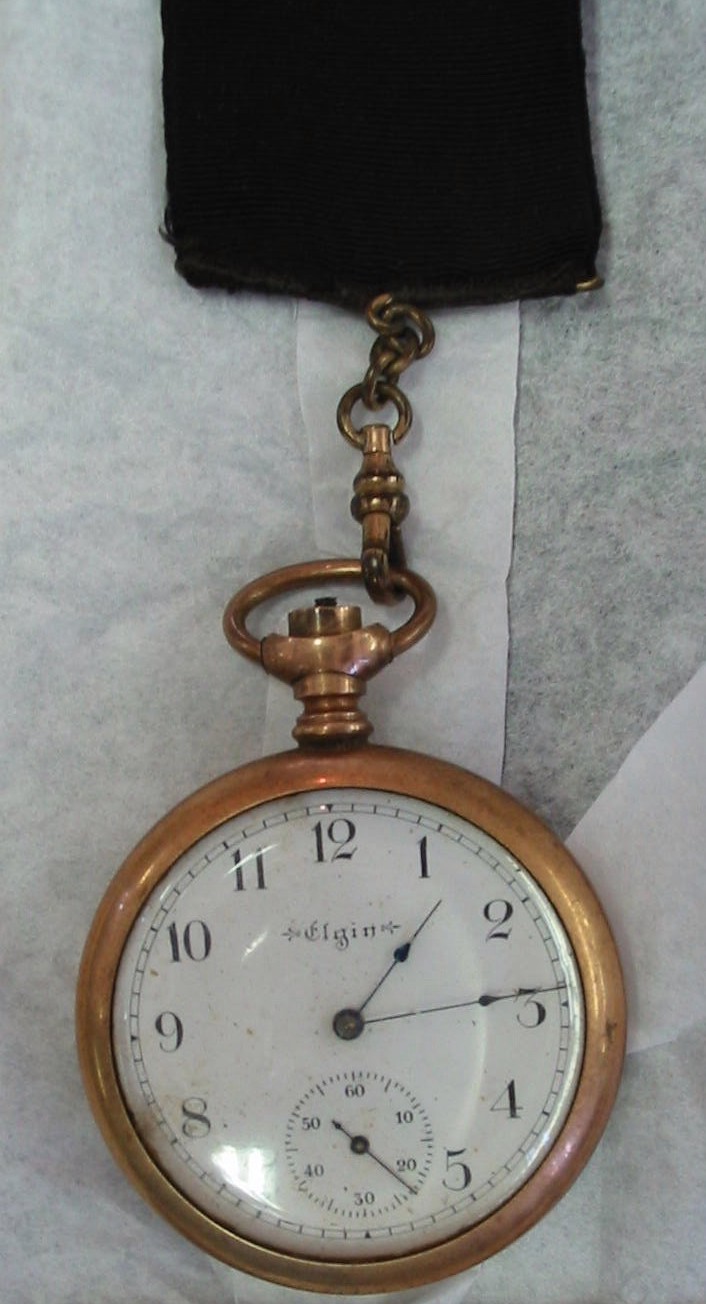 Pocket watch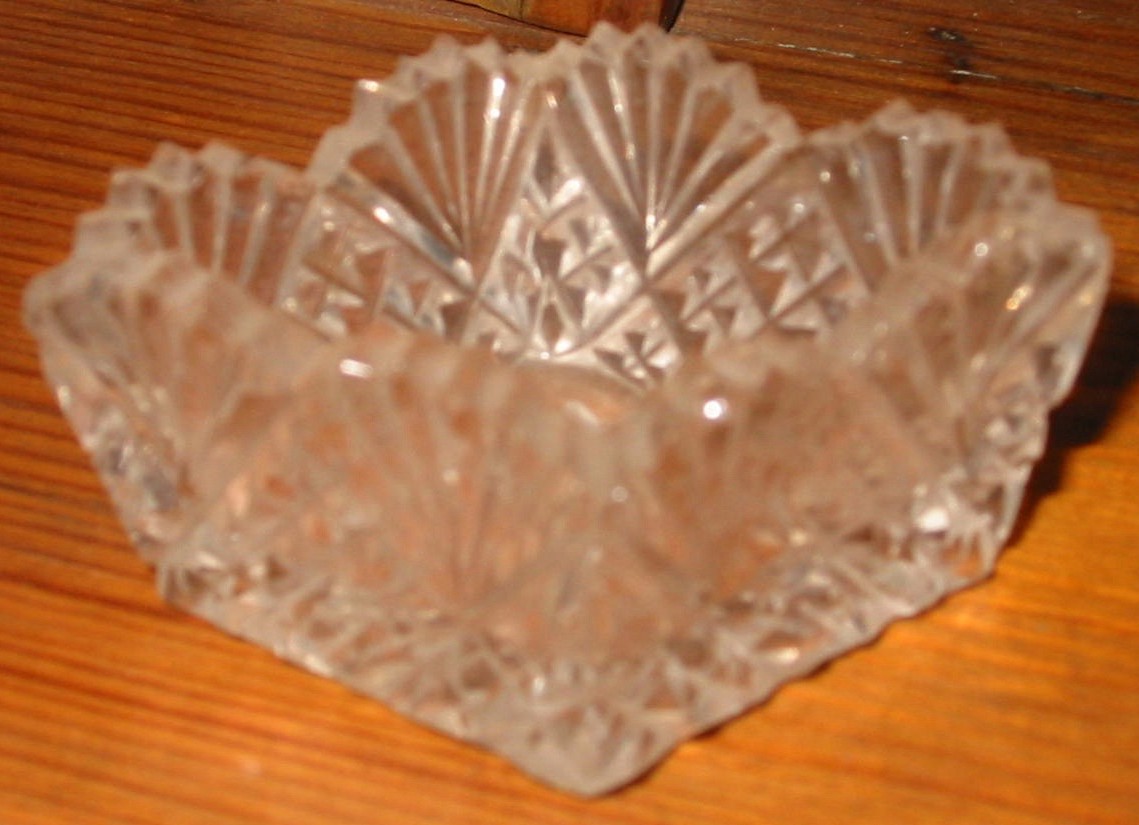 Salt dish, c. 1876-1906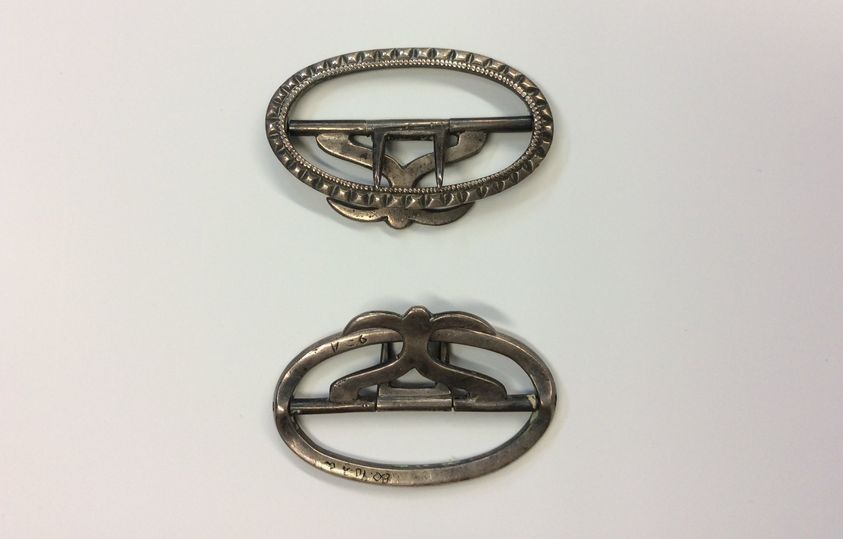 Knee buckles, c. 1752-1790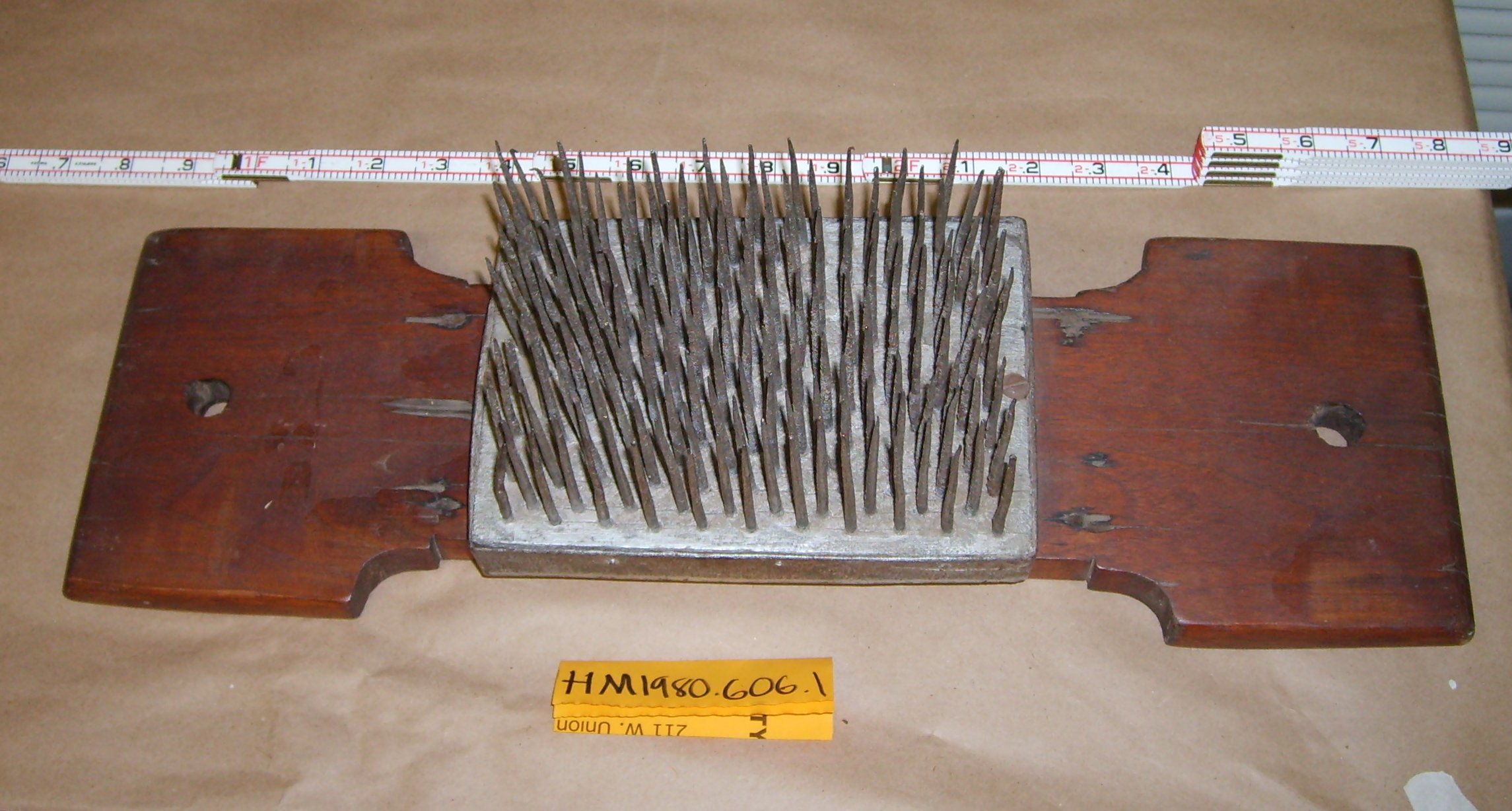 Hatchel used for ‘combing’/separating flax fibers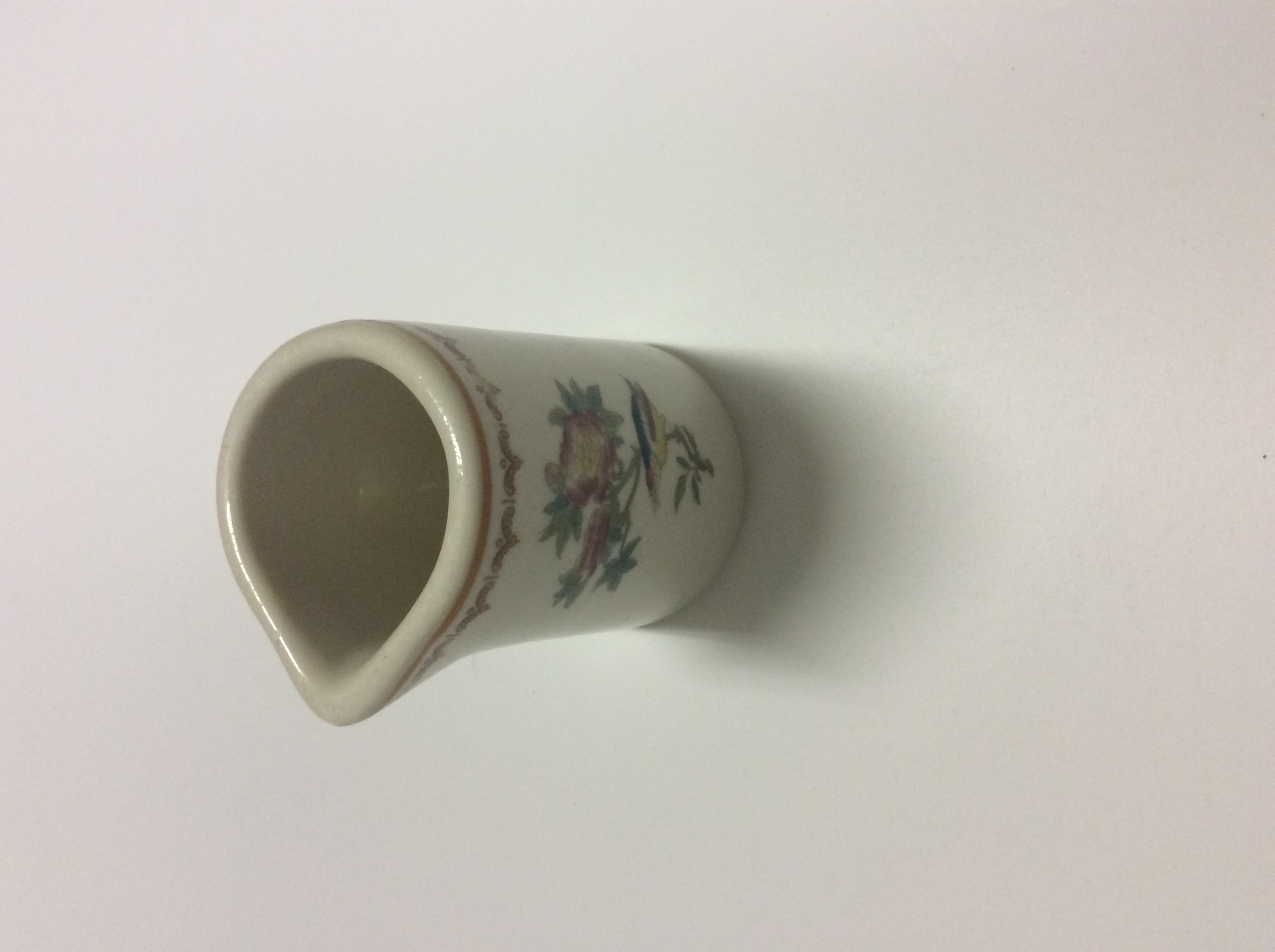 Creamer, c. 1930-1970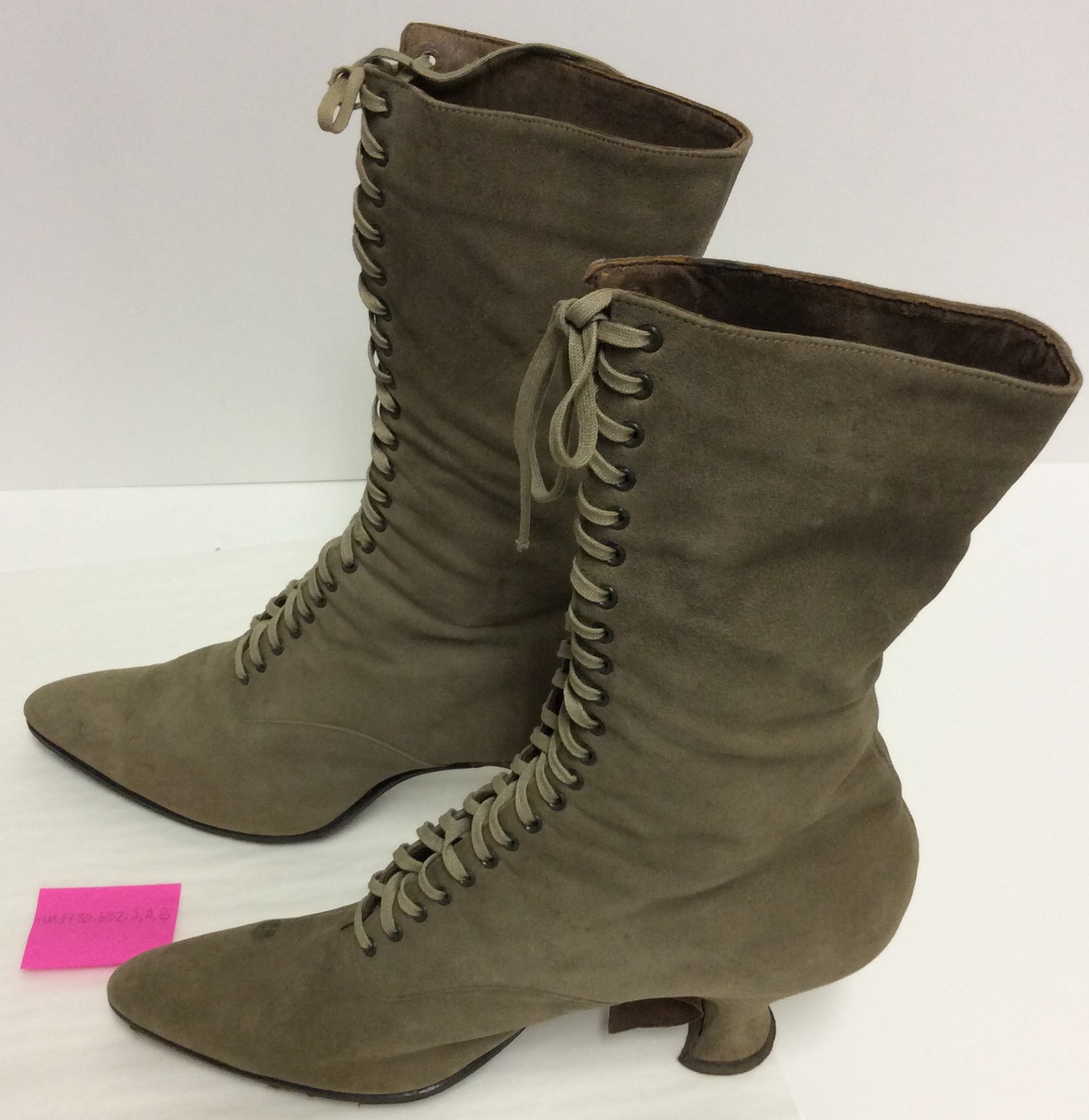 Suede boots, c. 1915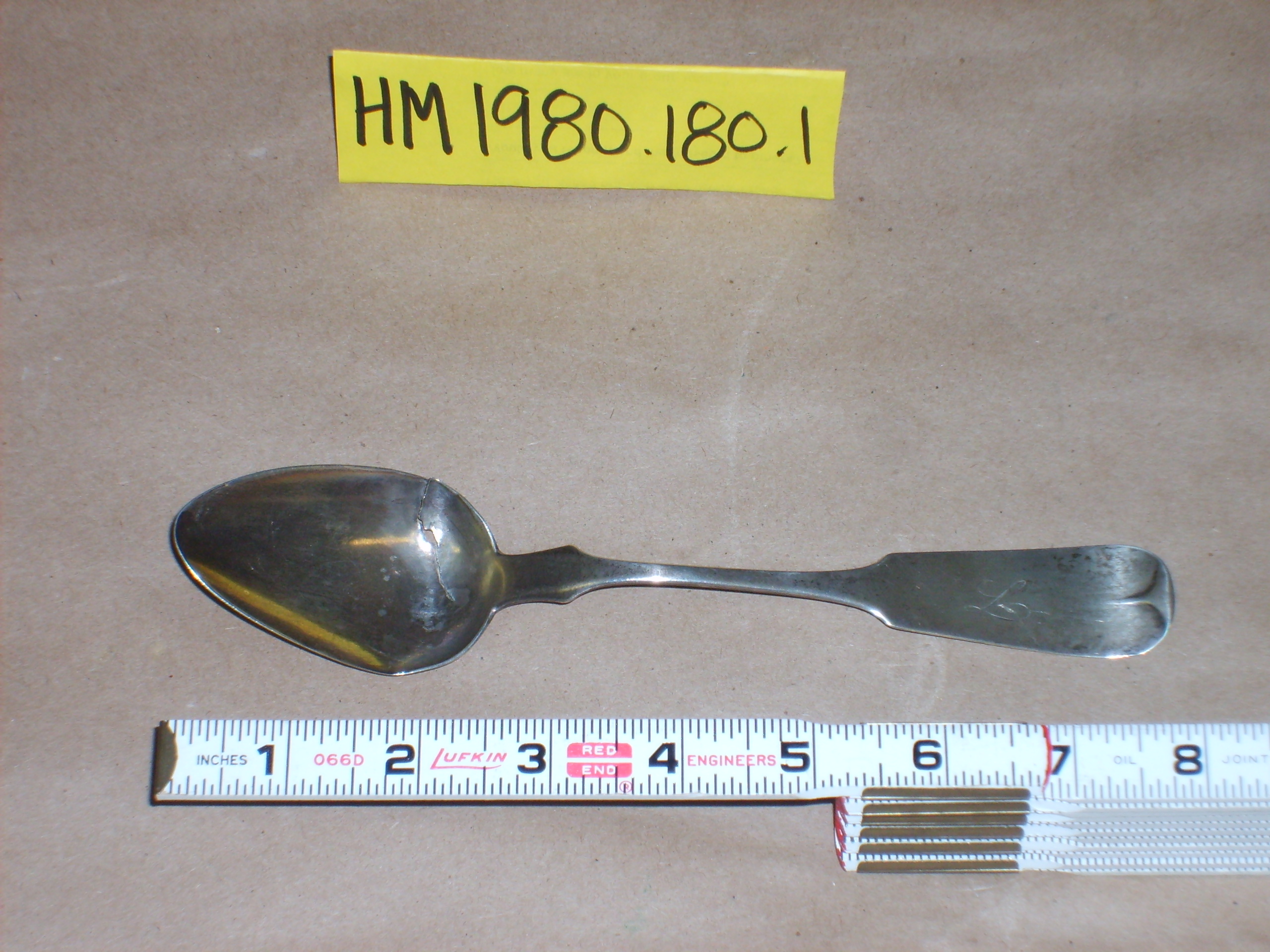 Silver tablespoon, c. 1830-1835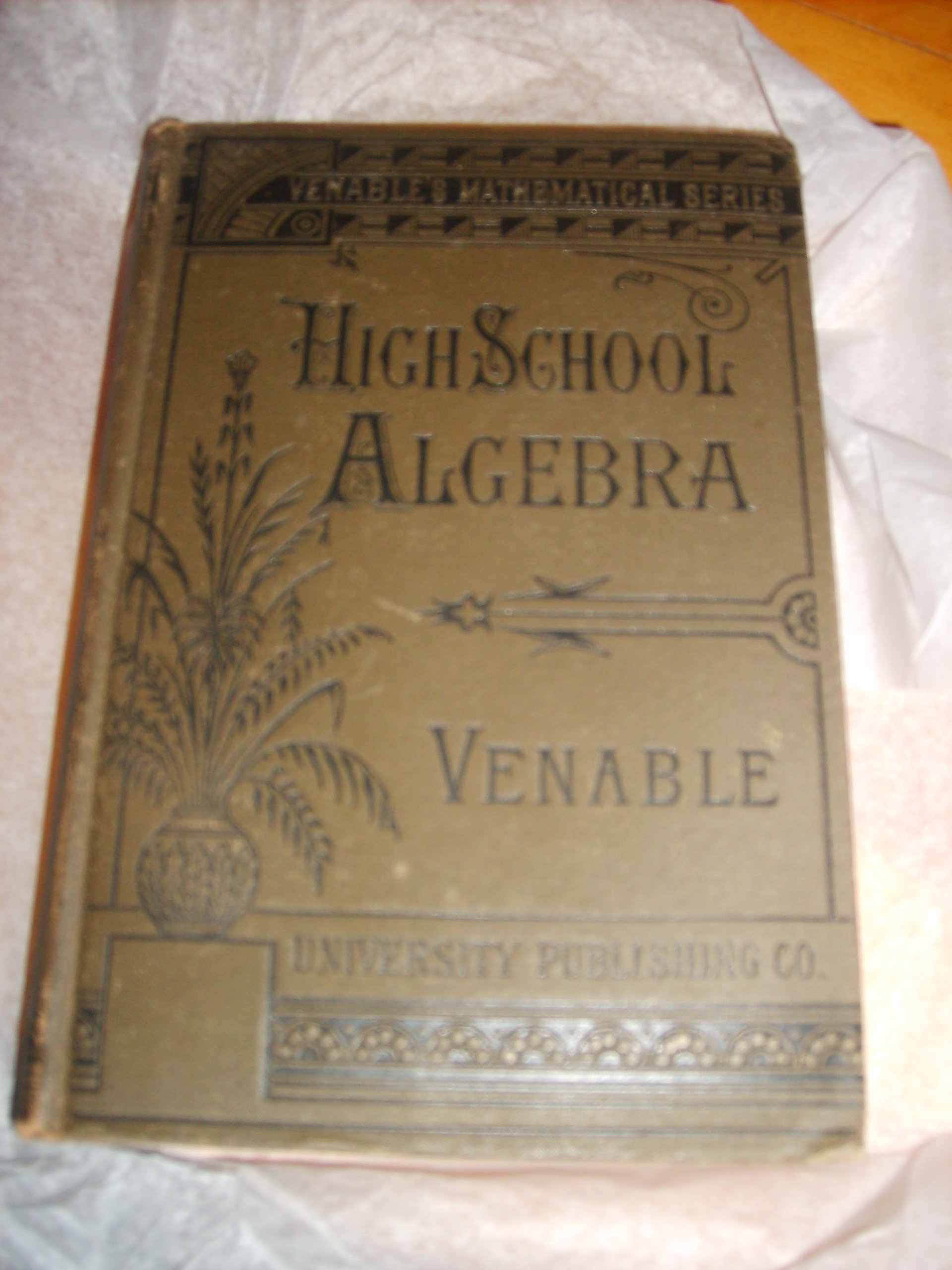 High school algebra textbook, c. 1888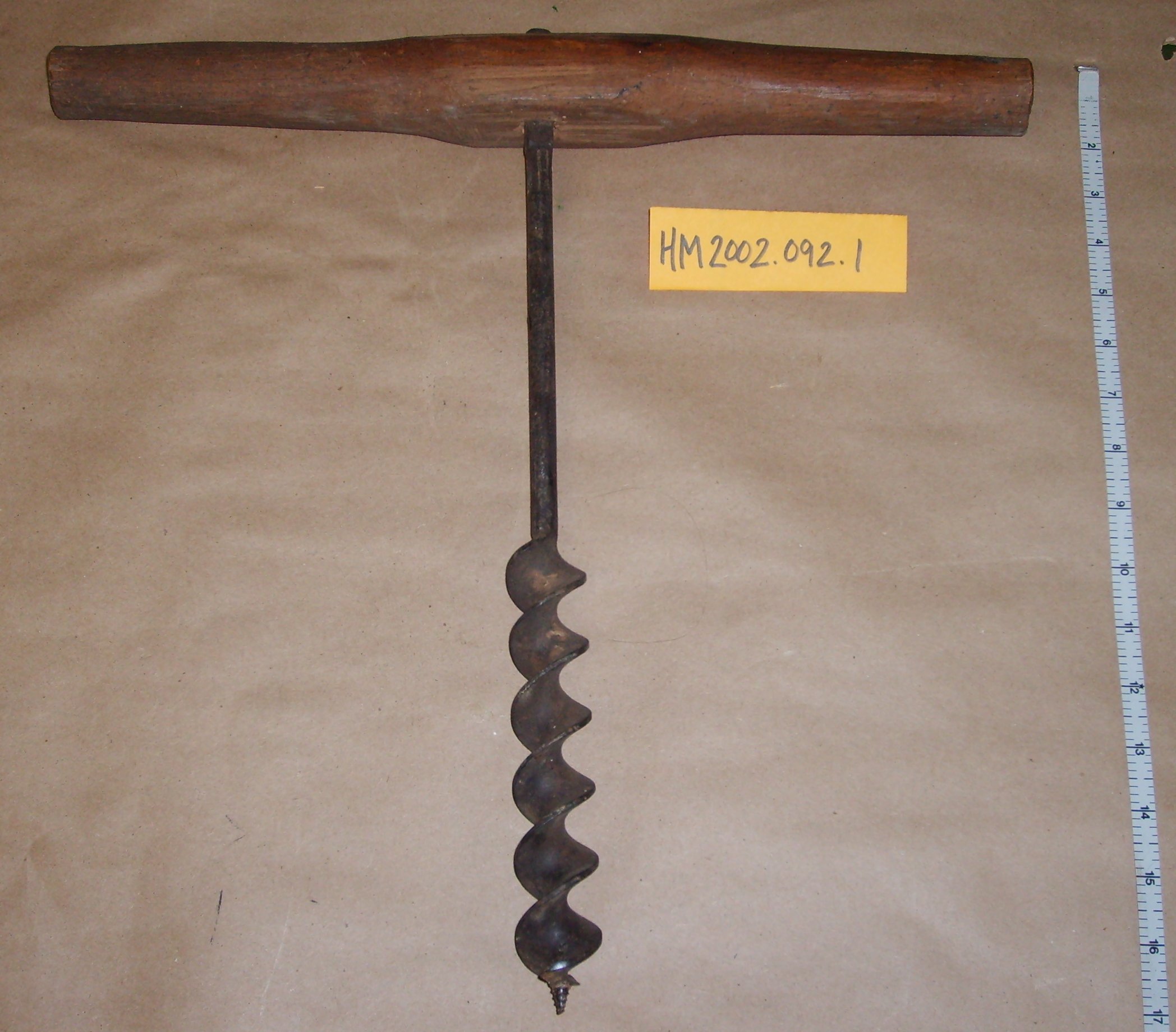 Spiral auger, c. 1850-1900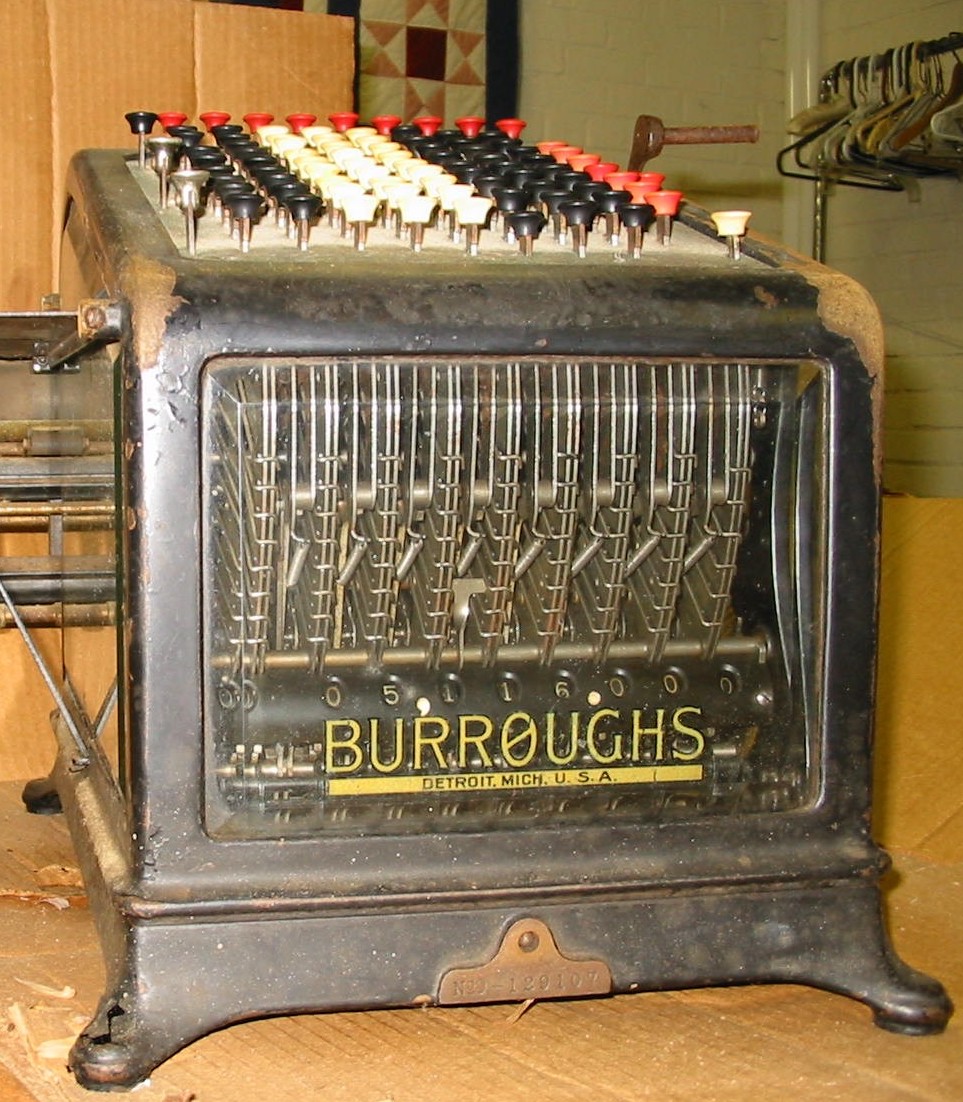 ‘Comptometer’-sophisticated adding machine C. 1908-1912